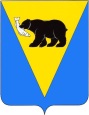 П О С Т А Н О В Л Е Н И ЕАДМИНИСТРАЦИИ УСТЬ-БОЛЬШЕРЕЦКОГО МУНИЦИПАЛЬНОГО РАЙОНАот 21.02.2019  № 51	В целях реализации Федерального Закона от 25.12.2008 № 273-ФЗ                  «О противодействии коррупции», Указа Президента Российской Федерации от 21.07.2010 № 925 «О мерах по реализации отдельных положений Федерального Закона «О противодействии коррупции», Федерального Закона от 03.12.2012 № 230 «О контроле за соответствием расходов лиц, замещающих государственные должности и иных лиц их доходам», Закона Камчатского края  от 04.05.2008 № 58 «О муниципальной службе в Камчатском крае», Положения Усть-Большерецкого муниципального района от 25.07.2008 №184 «О муниципальной службе в Усть-Большерецком муниципальном районе», принятым решением Думы Усть-Большерецкого муниципального района от 25.07.2008 № 314, Решения Усть-Большерецкого муниципального района  от 14.09.2009 № 242  «Об утверждении перечня должностей муниципальной службы в органах местного самоуправления Усть-Большерецкого муниципального района, при назначении на которые граждане, и при замещении которых муниципальные служащие обязаны предоставлять сведения о своих доходах, об имуществе и обязательствах имущественного характера, а также сведения о доходах, об имуществе и обязательствах имущественного характера своих супруги (супруга) и несовершеннолетних детей» принятым решением Думы Усть-Большерецкого муниципального района от 08.09.2009 № 402, а также с целью исключения фактов проявления коррупции и обстоятельств ей способствующих, Администрация Усть-Большерецкого муниципального района ПОСТАНОВЛЯЕТ:Утвердить Перечень должностей муниципальной службы Администрации Усть-Большерецкого муниципального района, при назначении на которые граждане, и при замещении которых муниципальные служащие обязаны предоставлять сведения о своих доходах, расходах, об имуществе и обязательствах имущественного характера, а также сведения о доходах, расходах, об имуществе и обязательствах имущественного характера своих супруги (супруга) и несовершеннолетних детей согласно приложению № 1 к настоящему постановлению (далее – Перечень должностей).Утвердить Перечень должностей муниципальной службы Администрации Усть-Большерецкого муниципального района, замещение которых связано с коррупционным риском согласно приложению № 2 к настоящему постановлению (далее – Перечни должностей).Установить, что муниципальные служащие, замещающие должности муниципальной службы, включенные в Перечни должностей обязаны предоставлять сведения о  своих доходах, расходах, об имуществе и обязательствах имущественного характера, а также сведения о доходах, расходах, об имуществе и обязательствах имущественного характера своих супруги (супруга) и несовершеннолетних детей.Установить что муниципальные служащие, замещающие должности муниципальной службы, включенные в Перечни должностей обязаны предоставлять сведения о своих расходах, а также о расходах своих супруги (супруга) и несовершеннолетних детей по каждой сделке по приобретению земельного участка, другого объекта недвижимости, транспортного средства, ценных бумаг, акций (долей участия, паев в уставных (складочных) капиталах организаций, если сумма сделки превышает общий доход данного лица и его супруги (супруга) за три последних года, предшествующих совершению сделки и об источниках получения средств, за счет которых совершена сделка.Установить, что муниципальные служащие, замещающие должности муниципальной службы, включенные в Перечни должностей, в течение двух лет после увольнения с муниципальной службы в Администрации Усть-Большерецкого муниципального района:имеют право замещать на условиях трудового договора должности в организации или выполнять в данной организации работу (оказывать данной организации услуги) в течение месяца стоимости более ста тысяч рублей на условиях гражданско-правового договора, если отдельные функции муниципального административного управления данной организации входили в должностные (служебные) обязанности муниципального служащего, с согласия комиссии по соблюдению требований к служебному поведению муниципальных служащих Администрации Усть-Большерецкого муниципального района  и урегулированию конфликта  интересов в Администрации Усть-Большерецкого муниципального района;обязаны при заключении трудовых договоров и (или) гражданско-правовых договоров в случае, предусмотренном пунктом 5.1. данной части, сообщать работодателю сведения о последнем месте муниципальной службы с соблюдением законодательства Российской Федерации о государственной тайне.Постановление Администрации Усть-Большерецкого муниципального района от 07.05.2013 № 216 «Об утверждении Перечня должностей муниципальной службы Администрации Усть-Большерецкого муниципального района при назначении на которые граждане, и при замещении которых муниципальные служащие обязаны предоставлять сведения о своих доходах, об имуществе и обязательствах имущественного характера, а также сведения о доходах, об имуществе и обязательствах имущественного характера своих супруги (супруга) и несовершеннолетних детей, и утверждении Перечня должностей муниципальной службы Администрации Усть-Большерецкого муниципального района, замещение которых связано с коррупционным риском» считать утратившим силу.Настоящее постановление вступает в силу после дня его обнародования и распространяется на правоотношения возникшие с 01.01.2019 года.Аппарату Администрации Усть-Большерецкого муниципального района обнародовать настоящее постановление и разместить на официальном сайте Администрации Усть-Большерецкого муниципального района в информационно-телекоммуникационной сети «Интернет».Контроль за исполнением настоящего постановления возложить на руководителя Аппарата Администрации.Глава Усть-Большерецкого муниципального района	                                                            К.Ю. ДеникеевПриложение № 1 к постановлению Администрации Усть-Большерецкого муниципального района от 21.02.2019 № 51Перечень должностей муниципальной службы Администрации Усть-Большерецкого муниципального района, при назначении на которые граждане и при замещении которых муниципальные служащие обязаны предоставлять сведения о своих доходах, расходах, об имуществе и обязательствах имущественного характера, а также сведения о доходах, расходах, об имуществе  и обязательствах имущественного характера своих супруги (супруга) и несовершеннолетних детей.заместитель Главы Администрации Усть-Большерецкого муниципального района – руководитель комитета, управления Администрации Усть-Большерецкого муниципального района;руководитель аппарата, комитета, управления Администрации Усть-Большерецкого муниципального района;заместитель руководителя аппарата, комитета, управления – начальник отдела;начальник самостоятельного отдела;начальник отдела в составе аппарата, комитета, управления.Приложение № 2 к постановлению Администрации Усть-Большерецкого муниципального района от 21.02.2019 № 51П Е Р Е Ч Е Н Ь должностей муниципальной службы Администрации Усть-Большерецкого муниципального района, замещение которых связано с коррупционным риском.Об утверждении Перечня должностей муниципальной службы Администрации Усть-Большерецкого муниципального района при назначении на которые граждане, и при замещении которых муниципальные служащие обязаны предоставлять сведения о своих доходах, расходах, об имуществе и обязательствах имущественного характера, а также сведения о доходах, об имуществе и обязательствах имущественного характера своих супруги (супруга) и несовершеннолетних детей, и утверждении Перечня должностей муниципальной службы Администрации Усть-Большерецкого муниципального района, замещение которых связано с коррупционным рискомНаименование структурного подразделенияНаименование структурного подразделенияНаименование должностиНаименование должностиОснование утверждения должности (дата, № правового акта об утверждении штатного расписания)Должностная инструкцияДолжностная инструкцияДолжностная инструкцияДолжностная инструкцияДолжностная инструкцияПримечание Наименование структурного подразделенияНаименование структурного подразделенияНаименование должностиНаименование должностиОснование утверждения должности (дата, № правового акта об утверждении штатного расписания)Дата утвержденияДата утвержденияИзвлечение из должностной инструкцииИзвлечение из должностной инструкцииИзвлечение из должностной инструкцииПримечание 1. Осуществление постоянно, временно или в соответствии со специальными полномочиями организационно-распорядительныхили административно-хозяйственных функций.1. Осуществление постоянно, временно или в соответствии со специальными полномочиями организационно-распорядительныхили административно-хозяйственных функций.1. Осуществление постоянно, временно или в соответствии со специальными полномочиями организационно-распорядительныхили административно-хозяйственных функций.1. Осуществление постоянно, временно или в соответствии со специальными полномочиями организационно-распорядительныхили административно-хозяйственных функций.1. Осуществление постоянно, временно или в соответствии со специальными полномочиями организационно-распорядительныхили административно-хозяйственных функций.1. Осуществление постоянно, временно или в соответствии со специальными полномочиями организационно-распорядительныхили административно-хозяйственных функций.1. Осуществление постоянно, временно или в соответствии со специальными полномочиями организационно-распорядительныхили административно-хозяйственных функций.1. Осуществление постоянно, временно или в соответствии со специальными полномочиями организационно-распорядительныхили административно-хозяйственных функций.1. Осуществление постоянно, временно или в соответствии со специальными полномочиями организационно-распорядительныхили административно-хозяйственных функций.1. Осуществление постоянно, временно или в соответствии со специальными полномочиями организационно-распорядительныхили административно-хозяйственных функций.1. Осуществление постоянно, временно или в соответствии со специальными полномочиями организационно-распорядительныхили административно-хозяйственных функций.Аппарат Администрации:- Правовой отделАппарат Администрации:- Правовой отделСоветникСоветникРаспоряжение от 09.01.2019 № 0416.01.201816.01.2018Представляет по доверенности интересы Усть-Большерецкого муниципального района, Главы Усть-Большерецкого муниципального района, Администрации Усть-Большерецкого муниципального района  во всех судебных инстанциях;Осуществляет подготовку исковых заявлений в судебные органы, а также материалов для судебных процессов;Проводит экспертизу проектов постановлений Главы Усть-Большерецкого муниципального района, Администрации Усть-Большерецкого муниципального района, а так же проектов Думы Усть-Большерецкого муниципального района, вносимых на рассмотрение Думы Главой Усть-Большерецкого муниципального района – на коррупциогенность;Проводит проверку на соответствие законодательству проектов договоров, муниципальных контрактов и т.д.Представляет по доверенности интересы Усть-Большерецкого муниципального района, Главы Усть-Большерецкого муниципального района, Администрации Усть-Большерецкого муниципального района  во всех судебных инстанциях;Осуществляет подготовку исковых заявлений в судебные органы, а также материалов для судебных процессов;Проводит экспертизу проектов постановлений Главы Усть-Большерецкого муниципального района, Администрации Усть-Большерецкого муниципального района, а так же проектов Думы Усть-Большерецкого муниципального района, вносимых на рассмотрение Думы Главой Усть-Большерецкого муниципального района – на коррупциогенность;Проводит проверку на соответствие законодательству проектов договоров, муниципальных контрактов и т.д.Представляет по доверенности интересы Усть-Большерецкого муниципального района, Главы Усть-Большерецкого муниципального района, Администрации Усть-Большерецкого муниципального района  во всех судебных инстанциях;Осуществляет подготовку исковых заявлений в судебные органы, а также материалов для судебных процессов;Проводит экспертизу проектов постановлений Главы Усть-Большерецкого муниципального района, Администрации Усть-Большерецкого муниципального района, а так же проектов Думы Усть-Большерецкого муниципального района, вносимых на рассмотрение Думы Главой Усть-Большерецкого муниципального района – на коррупциогенность;Проводит проверку на соответствие законодательству проектов договоров, муниципальных контрактов и т.д.Аппарат Администрации:- Правовой отделАппарат Администрации:- Правовой отделКонсультантКонсультантРаспоряжение от 09.01.2019 № 0401.01.201901.01.2019Осуществляет подготовку материалов для судебных процессов;Составляет перечни муниципальных правовых актов муниципального района, вносит отметки в данные перечни о внесенных изменениях, дополнениях в муниципальные правовые акты, о признании их утратившими силу;Ведет учет опубликованных нормативных правовых актов;Представляет по доверенности интересы Администрации Усть-Большерецкого муниципального района во всех судебных инстанциях и т.д.Осуществляет подготовку материалов для судебных процессов;Составляет перечни муниципальных правовых актов муниципального района, вносит отметки в данные перечни о внесенных изменениях, дополнениях в муниципальные правовые акты, о признании их утратившими силу;Ведет учет опубликованных нормативных правовых актов;Представляет по доверенности интересы Администрации Усть-Большерецкого муниципального района во всех судебных инстанциях и т.д.Осуществляет подготовку материалов для судебных процессов;Составляет перечни муниципальных правовых актов муниципального района, вносит отметки в данные перечни о внесенных изменениях, дополнениях в муниципальные правовые акты, о признании их утратившими силу;Ведет учет опубликованных нормативных правовых актов;Представляет по доверенности интересы Администрации Усть-Большерецкого муниципального района во всех судебных инстанциях и т.д.- Архивный отдел- Архивный отделГлавный специалист-экспертГлавный специалист-экспертРаспоряжение от 09.01.2019 № 0401.01.201901.01.2019Комплектует архив документов по личному составу ликвидируемых предприятий;Проводит работу по отбору и приему документов на хранение и обеспечению их сохранности;Ведет работу по подготовке информационных документов по исполнению запросов учреждений, организаций, предприятий и граждан, связанных с обеспечением их прав и законных интересов.Комплектует архив документов по личному составу ликвидируемых предприятий;Проводит работу по отбору и приему документов на хранение и обеспечению их сохранности;Ведет работу по подготовке информационных документов по исполнению запросов учреждений, организаций, предприятий и граждан, связанных с обеспечением их прав и законных интересов.Комплектует архив документов по личному составу ликвидируемых предприятий;Проводит работу по отбору и приему документов на хранение и обеспечению их сохранности;Ведет работу по подготовке информационных документов по исполнению запросов учреждений, организаций, предприятий и граждан, связанных с обеспечением их прав и законных интересов.Управление образования:- Отдел по учебной работеУправление образования:- Отдел по учебной работеСоветникСоветникРаспоряжение от 09.01.2019 № 0420.10.201520.10.2015Участвует в инспектировании подведомственных образовательных учреждений всех типов и видов по вопросам учебной деятельности, проведении выездных и камеральных проверок, включающих в себя рассмотрение документов, экспертизу качества учебной работы;Оказывает практико-ориентировочную помощь администрациям общеобразовательных учреждений в совершенствовании управления и организации образовательного процесса, проведении государственной (итоговой) аттестации выпускников 9, 11 (12) классов общеобразовательных школ, в том числе в форме Единого государственного экзамена;Организует подготовку проведения государственной (итоговой) аттестации выпускников 9,11 (12) классов общеобразовательных учреждений и т.д.Участвует в инспектировании подведомственных образовательных учреждений всех типов и видов по вопросам учебной деятельности, проведении выездных и камеральных проверок, включающих в себя рассмотрение документов, экспертизу качества учебной работы;Оказывает практико-ориентировочную помощь администрациям общеобразовательных учреждений в совершенствовании управления и организации образовательного процесса, проведении государственной (итоговой) аттестации выпускников 9, 11 (12) классов общеобразовательных школ, в том числе в форме Единого государственного экзамена;Организует подготовку проведения государственной (итоговой) аттестации выпускников 9,11 (12) классов общеобразовательных учреждений и т.д.Участвует в инспектировании подведомственных образовательных учреждений всех типов и видов по вопросам учебной деятельности, проведении выездных и камеральных проверок, включающих в себя рассмотрение документов, экспертизу качества учебной работы;Оказывает практико-ориентировочную помощь администрациям общеобразовательных учреждений в совершенствовании управления и организации образовательного процесса, проведении государственной (итоговой) аттестации выпускников 9, 11 (12) классов общеобразовательных школ, в том числе в форме Единого государственного экзамена;Организует подготовку проведения государственной (итоговой) аттестации выпускников 9,11 (12) классов общеобразовательных учреждений и т.д.Управление образования:- Отдел по учебной работеУправление образования:- Отдел по учебной работеГлавный специалист-экспертГлавный специалист-экспертРаспоряжение от 09.01.2019 № 0401.06.201801.06.2018Участвует в инспектировании подведомственных образовательных учреждениях всех типов и видов по вопросам учебной деятельности;Участвует в разработке нормативно-правовых актов в сфере образования;Проводит мониторинг и анализ успеваемости учащихся общеобразовательных организаций.Участвует в инспектировании подведомственных образовательных учреждениях всех типов и видов по вопросам учебной деятельности;Участвует в разработке нормативно-правовых актов в сфере образования;Проводит мониторинг и анализ успеваемости учащихся общеобразовательных организаций.Участвует в инспектировании подведомственных образовательных учреждениях всех типов и видов по вопросам учебной деятельности;Участвует в разработке нормативно-правовых актов в сфере образования;Проводит мониторинг и анализ успеваемости учащихся общеобразовательных организаций.Управление экономической политики- Отдел прогнозирования и экономического анализаУправление экономической политики- Отдел прогнозирования и экономического анализаКонсультантКонсультантРаспоряжение от 09.01.2019 № 0412.02.201812.02.2018Формирование и реализация инвестиционной политики Усть-Большерецкого муниципального района, координация деятельности органов местного самоуправления Усть-Большерецкого муниципального района при ее реализации;Организационно-методическое руководство и координация работы по стимулированию инвестиционной активности, улучшению инвестиционного климата, созданию благоприятных условий для развития предпринимательской деятельности в Усть-Большерецком муниципальном районе;Организация работы Инвестиционной рабочей группы в Усть-Большерецком муниципальном районе и т.д.Формирование и реализация инвестиционной политики Усть-Большерецкого муниципального района, координация деятельности органов местного самоуправления Усть-Большерецкого муниципального района при ее реализации;Организационно-методическое руководство и координация работы по стимулированию инвестиционной активности, улучшению инвестиционного климата, созданию благоприятных условий для развития предпринимательской деятельности в Усть-Большерецком муниципальном районе;Организация работы Инвестиционной рабочей группы в Усть-Большерецком муниципальном районе и т.д.Формирование и реализация инвестиционной политики Усть-Большерецкого муниципального района, координация деятельности органов местного самоуправления Усть-Большерецкого муниципального района при ее реализации;Организационно-методическое руководство и координация работы по стимулированию инвестиционной активности, улучшению инвестиционного климата, созданию благоприятных условий для развития предпринимательской деятельности в Усть-Большерецком муниципальном районе;Организация работы Инвестиционной рабочей группы в Усть-Большерецком муниципальном районе и т.д.Управление экономической политики- Отдел прогнозирования и экономического анализаУправление экономической политики- Отдел прогнозирования и экономического анализаКонсультантКонсультантРаспоряжение от 09.01.2019 № 0412.02.201812.02.2018Формирование и реализация инвестиционной политики Усть-Большерецкого муниципального района, координация деятельности органов местного самоуправления Усть-Большерецкого муниципального района при ее реализации;Организационно-методическое руководство и координация работы по стимулированию инвестиционной активности, улучшению инвестиционного климата, созданию благоприятных условий для развития предпринимательской деятельности в Усть-Большерецком муниципальном районе;Организация работы Инвестиционной рабочей группы в Усть-Большерецком муниципальном районе и т.д.Формирование и реализация инвестиционной политики Усть-Большерецкого муниципального района, координация деятельности органов местного самоуправления Усть-Большерецкого муниципального района при ее реализации;Организационно-методическое руководство и координация работы по стимулированию инвестиционной активности, улучшению инвестиционного климата, созданию благоприятных условий для развития предпринимательской деятельности в Усть-Большерецком муниципальном районе;Организация работы Инвестиционной рабочей группы в Усть-Большерецком муниципальном районе и т.д.Формирование и реализация инвестиционной политики Усть-Большерецкого муниципального района, координация деятельности органов местного самоуправления Усть-Большерецкого муниципального района при ее реализации;Организационно-методическое руководство и координация работы по стимулированию инвестиционной активности, улучшению инвестиционного климата, созданию благоприятных условий для развития предпринимательской деятельности в Усть-Большерецком муниципальном районе;Организация работы Инвестиционной рабочей группы в Усть-Большерецком муниципальном районе и т.д.Финансовое управление- отдел методологии, консолидации, учета и отчетности кассового исполнения бюджетаФинансовое управление- отдел методологии, консолидации, учета и отчетности кассового исполнения бюджетаКонсультантКонсультантРаспоряжение от 09.01.2019 № 0403.05.201803.05.2018Организует и осуществляет сводный систематический, полный и стандартизированный учет операций по движению средств местного бюджете;Осуществляет анализ состояния кредиторской и дебиторской задолженности главных распорядителей средств местного бюджета, органов местного самоуправления муниципального района;Осуществляет в пределах своей компетенции методологическое руководство в области исполнения местного бюджета и т.д.Организует и осуществляет сводный систематический, полный и стандартизированный учет операций по движению средств местного бюджете;Осуществляет анализ состояния кредиторской и дебиторской задолженности главных распорядителей средств местного бюджета, органов местного самоуправления муниципального района;Осуществляет в пределах своей компетенции методологическое руководство в области исполнения местного бюджета и т.д.Организует и осуществляет сводный систематический, полный и стандартизированный учет операций по движению средств местного бюджете;Осуществляет анализ состояния кредиторской и дебиторской задолженности главных распорядителей средств местного бюджета, органов местного самоуправления муниципального района;Осуществляет в пределах своей компетенции методологическое руководство в области исполнения местного бюджета и т.д.Финансовое управление- отдел методологии, консолидации, учета и отчетности кассового исполнения бюджетаФинансовое управление- отдел методологии, консолидации, учета и отчетности кассового исполнения бюджетаКонсультантКонсультантРаспоряжение от 09.01.2019 № 0403.05.201803.05.2018Осуществляет ведение Сводного реестра главных распорядителей, распорядителей и получателей средств местного бюджета;Осуществляет финансирование расходов получателей средств местного бюджета;Осуществляет ежедневный систематический и полный учет финансирования расходов в соответствии с бюджетной классификацией и т.д.Осуществляет ведение Сводного реестра главных распорядителей, распорядителей и получателей средств местного бюджета;Осуществляет финансирование расходов получателей средств местного бюджета;Осуществляет ежедневный систематический и полный учет финансирования расходов в соответствии с бюджетной классификацией и т.д.Осуществляет ведение Сводного реестра главных распорядителей, распорядителей и получателей средств местного бюджета;Осуществляет финансирование расходов получателей средств местного бюджета;Осуществляет ежедневный систематический и полный учет финансирования расходов в соответствии с бюджетной классификацией и т.д.Управление специальных программ- Отдел по мобилизационной работе Управление специальных программ- Отдел по мобилизационной работе КонсультантКонсультантРаспоряжение от 09.01.2019 № 0429.05.201829.05.2018Разрабатывает проекты НПА и методических документов по вопросам предупреждения и ликвидации чрезвычайных ситуаций природного и техногенного характера а так же разработка документов по вопросам гражданской обороны;Принимает участие в подготовке заседания комиссии по предупреждению и ликвидации чрезвычайных ситуаций;Принимает участие в разработке планов и мероприятий по профилактике наркомании и т.д. Разрабатывает проекты НПА и методических документов по вопросам предупреждения и ликвидации чрезвычайных ситуаций природного и техногенного характера а так же разработка документов по вопросам гражданской обороны;Принимает участие в подготовке заседания комиссии по предупреждению и ликвидации чрезвычайных ситуаций;Принимает участие в разработке планов и мероприятий по профилактике наркомании и т.д. Разрабатывает проекты НПА и методических документов по вопросам предупреждения и ликвидации чрезвычайных ситуаций природного и техногенного характера а так же разработка документов по вопросам гражданской обороны;Принимает участие в подготовке заседания комиссии по предупреждению и ликвидации чрезвычайных ситуаций;Принимает участие в разработке планов и мероприятий по профилактике наркомании и т.д. Комитет жилищно-коммунального хозяйства, топливно-энергетического комплекса, транспорта, связи и строительстваКомитет жилищно-коммунального хозяйства, топливно-энергетического комплекса, транспорта, связи и строительстваСоветник Советник Распоряжение от 09.01.2019 № 0408.10.201808.10.2018Участвует в работе по подготовке объектов ЖКХ и жилищного фонда к осенне-зимнему периоду;Вносит предложения по формированию муниципального заказа, принимает участие в подготовке конкурсной документации;Участвует в разработке программ по энерго- и ресурсообеспечению;Рассматривает и согласовывает планы по благоустройству и озеленению на межселенных территориях и т.д.Участвует в работе по подготовке объектов ЖКХ и жилищного фонда к осенне-зимнему периоду;Вносит предложения по формированию муниципального заказа, принимает участие в подготовке конкурсной документации;Участвует в разработке программ по энерго- и ресурсообеспечению;Рассматривает и согласовывает планы по благоустройству и озеленению на межселенных территориях и т.д.Участвует в работе по подготовке объектов ЖКХ и жилищного фонда к осенне-зимнему периоду;Вносит предложения по формированию муниципального заказа, принимает участие в подготовке конкурсной документации;Участвует в разработке программ по энерго- и ресурсообеспечению;Рассматривает и согласовывает планы по благоустройству и озеленению на межселенных территориях и т.д.Комитет жилищно-коммунального хозяйства, топливно-энергетического комплекса, транспорта, связи и строительстваКомитет жилищно-коммунального хозяйства, топливно-энергетического комплекса, транспорта, связи и строительстваКонсультант Консультант Распоряжение от 09.01.2019 № 0429.06.201829.06.2018Вносит предложения по формированию муниципального заказа, принимает участие в подготовке конкурсной документации в градостроительной деятельности; Осуществляет подготовку отчетной информации в градостроительной деятельности.Участвует в разработке муниципальных программ в области строительства и реконструкции жилищного фонда и объектов тепло-, водо, электроснабжения;Участвует в разработке разрешения на строительство, ввод объектов в эксплуатацию,  подготовке градостроительных планов;Участвует в работе по  выбору земельного участка под строительство, разработке проектов решений о предоставлении и изъятии земельных участков под строительство и т.д.Вносит предложения по формированию муниципального заказа, принимает участие в подготовке конкурсной документации в градостроительной деятельности; Осуществляет подготовку отчетной информации в градостроительной деятельности.Участвует в разработке муниципальных программ в области строительства и реконструкции жилищного фонда и объектов тепло-, водо, электроснабжения;Участвует в разработке разрешения на строительство, ввод объектов в эксплуатацию,  подготовке градостроительных планов;Участвует в работе по  выбору земельного участка под строительство, разработке проектов решений о предоставлении и изъятии земельных участков под строительство и т.д.Вносит предложения по формированию муниципального заказа, принимает участие в подготовке конкурсной документации в градостроительной деятельности; Осуществляет подготовку отчетной информации в градостроительной деятельности.Участвует в разработке муниципальных программ в области строительства и реконструкции жилищного фонда и объектов тепло-, водо, электроснабжения;Участвует в разработке разрешения на строительство, ввод объектов в эксплуатацию,  подготовке градостроительных планов;Участвует в работе по  выбору земельного участка под строительство, разработке проектов решений о предоставлении и изъятии земельных участков под строительство и т.д.Комитет жилищно-коммунального хозяйства, топливно-энергетического комплекса, транспорта, связи и строительстваКомитет жилищно-коммунального хозяйства, топливно-энергетического комплекса, транспорта, связи и строительстваГлавный специалист-экспертГлавный специалист-экспертРаспоряжение от 09.01.2019 № 0419.01.201419.01.2014Организация  мероприятий межпоселенческого характера по охране окружающей среды;Организация утилизации и переработки бытовых и промышленных отходов, организация сбора и вывоза бытовых отходов и мусора на межселенных территориях и т.д.Организация  мероприятий межпоселенческого характера по охране окружающей среды;Организация утилизации и переработки бытовых и промышленных отходов, организация сбора и вывоза бытовых отходов и мусора на межселенных территориях и т.д.Организация  мероприятий межпоселенческого характера по охране окружающей среды;Организация утилизации и переработки бытовых и промышленных отходов, организация сбора и вывоза бытовых отходов и мусора на межселенных территориях и т.д.2. Предоставление государственных и муниципальных услуг гражданам и организациям2. Предоставление государственных и муниципальных услуг гражданам и организациям2. Предоставление государственных и муниципальных услуг гражданам и организациям2. Предоставление государственных и муниципальных услуг гражданам и организациям2. Предоставление государственных и муниципальных услуг гражданам и организациям2. Предоставление государственных и муниципальных услуг гражданам и организациям2. Предоставление государственных и муниципальных услуг гражданам и организациям2. Предоставление государственных и муниципальных услуг гражданам и организациям2. Предоставление государственных и муниципальных услуг гражданам и организациям2. Предоставление государственных и муниципальных услуг гражданам и организациям2. Предоставление государственных и муниципальных услуг гражданам и организациямАппарат Администрации- отдел ЗАГСАппарат Администрации- отдел ЗАГСВедущий специалист-экспертВедущий специалист-экспертРаспоряжение от 09.01.2019 № 0410.01.201810.01.2018Производит государственную регистрацию актов гражданского состояния;Заполняет бланки записей актов гражданского состояния и бланки свидетельств о государственной регистрации актов гражданского состояния с использованием программного обеспечения;Осуществляет ведение делопроизводства, связанного с регистрацией актов гражданского состояния и т.д.Производит государственную регистрацию актов гражданского состояния;Заполняет бланки записей актов гражданского состояния и бланки свидетельств о государственной регистрации актов гражданского состояния с использованием программного обеспечения;Осуществляет ведение делопроизводства, связанного с регистрацией актов гражданского состояния и т.д.Производит государственную регистрацию актов гражданского состояния;Заполняет бланки записей актов гражданского состояния и бланки свидетельств о государственной регистрации актов гражданского состояния с использованием программного обеспечения;Осуществляет ведение делопроизводства, связанного с регистрацией актов гражданского состояния и т.д.Управление образования- отдел ВДОД, ОПНУправление образования- отдел ВДОД, ОПНКонсультантКонсультантРаспоряжение от 09.01.2019 № 0401.04.201601.04.2016Осуществляет защиту личных неимущественных и имущественных прав и охраняемых законом интересов несовершеннолетних, в том числе детей-сирот и детей, оставшихся без попечения родителей, детей, нуждающихся в помощи государства;Ведет учет граждан Усть-Большерецкого муниципального района, изъявивших желание быть опекунами (попечителями), приемными родителями и дает заключение об их возможности выполнять эти обязанности;Осуществляет подготовку документов и устройство детей-сирот и детей, оставшихся без попечения родителей, и несовершеннолетних, не имеющих надлежащих условий для воспитания в семье, под опеку граждан, в приемную семью, на усыновление, а при отсутствии такой возможности, в соответствующие образовательные учреждения, учреждения здравоохранения, учреждения социального обслуживания населения или другие аналогичные учреждения;Осуществляет подбор лиц и дает заключение об их способности к выполнению обязанностей опекуна (попечителя), приемного родителя, готовит проект договора о передаче ребенка (детей) в семью и т.д.Осуществляет защиту личных неимущественных и имущественных прав и охраняемых законом интересов несовершеннолетних, в том числе детей-сирот и детей, оставшихся без попечения родителей, детей, нуждающихся в помощи государства;Ведет учет граждан Усть-Большерецкого муниципального района, изъявивших желание быть опекунами (попечителями), приемными родителями и дает заключение об их возможности выполнять эти обязанности;Осуществляет подготовку документов и устройство детей-сирот и детей, оставшихся без попечения родителей, и несовершеннолетних, не имеющих надлежащих условий для воспитания в семье, под опеку граждан, в приемную семью, на усыновление, а при отсутствии такой возможности, в соответствующие образовательные учреждения, учреждения здравоохранения, учреждения социального обслуживания населения или другие аналогичные учреждения;Осуществляет подбор лиц и дает заключение об их способности к выполнению обязанностей опекуна (попечителя), приемного родителя, готовит проект договора о передаче ребенка (детей) в семью и т.д.Осуществляет защиту личных неимущественных и имущественных прав и охраняемых законом интересов несовершеннолетних, в том числе детей-сирот и детей, оставшихся без попечения родителей, детей, нуждающихся в помощи государства;Ведет учет граждан Усть-Большерецкого муниципального района, изъявивших желание быть опекунами (попечителями), приемными родителями и дает заключение об их возможности выполнять эти обязанности;Осуществляет подготовку документов и устройство детей-сирот и детей, оставшихся без попечения родителей, и несовершеннолетних, не имеющих надлежащих условий для воспитания в семье, под опеку граждан, в приемную семью, на усыновление, а при отсутствии такой возможности, в соответствующие образовательные учреждения, учреждения здравоохранения, учреждения социального обслуживания населения или другие аналогичные учреждения;Осуществляет подбор лиц и дает заключение об их способности к выполнению обязанностей опекуна (попечителя), приемного родителя, готовит проект договора о передаче ребенка (детей) в семью и т.д.Отдел социальной поддержки населенияОтдел социальной поддержки населенияКонсультант Консультант Распоряжение от 09.01.2019 № 0401.03.201601.03.2016Оказание содействия в сборе документов на получение социальной гостиницы гражданам, находящимся в трудной жизненной ситуации, проживающим в Камчатском крае;Осуществление мероприятий по формированию базы данных льготной категории граждан проживающих на территории Усть-Большерецкого муниципального района;Осуществление приема и консультирования граждан – заявителей по вопросам предоставления льгот и т.д.Оказание содействия в сборе документов на получение социальной гостиницы гражданам, находящимся в трудной жизненной ситуации, проживающим в Камчатском крае;Осуществление мероприятий по формированию базы данных льготной категории граждан проживающих на территории Усть-Большерецкого муниципального района;Осуществление приема и консультирования граждан – заявителей по вопросам предоставления льгот и т.д.Оказание содействия в сборе документов на получение социальной гостиницы гражданам, находящимся в трудной жизненной ситуации, проживающим в Камчатском крае;Осуществление мероприятий по формированию базы данных льготной категории граждан проживающих на территории Усть-Большерецкого муниципального района;Осуществление приема и консультирования граждан – заявителей по вопросам предоставления льгот и т.д.Отдел социальной поддержки населенияОтдел социальной поддержки населенияКонсультантКонсультантРаспоряжение от 09.01.2019 № 0401.03.201601.03.2016Выявляет и ведет учет граждан, нуждающихся в установлении над ними опеки и  попечительства, обращается в суд с заявлением о признании гражданина недееспособным или об ограничении его дееспособности, а также о признании подопечного дееспособным;Составляет квартальные и годовые отчеты по вопросам опеки и попечительства в отношении совершеннолетних граждан, признанных судом недееспособными, или ограниченными судом в дееспособности и проживающих в Усть-Большерецком муниципальном районе и т.д. Выявляет и ведет учет граждан, нуждающихся в установлении над ними опеки и  попечительства, обращается в суд с заявлением о признании гражданина недееспособным или об ограничении его дееспособности, а также о признании подопечного дееспособным;Составляет квартальные и годовые отчеты по вопросам опеки и попечительства в отношении совершеннолетних граждан, признанных судом недееспособными, или ограниченными судом в дееспособности и проживающих в Усть-Большерецком муниципальном районе и т.д. Выявляет и ведет учет граждан, нуждающихся в установлении над ними опеки и  попечительства, обращается в суд с заявлением о признании гражданина недееспособным или об ограничении его дееспособности, а также о признании подопечного дееспособным;Составляет квартальные и годовые отчеты по вопросам опеки и попечительства в отношении совершеннолетних граждан, признанных судом недееспособными, или ограниченными судом в дееспособности и проживающих в Усть-Большерецком муниципальном районе и т.д. Районная комиссия по делам несовершеннолетних и защите их правРайонная комиссия по делам несовершеннолетних и защите их правСоветник – ответственный секретарь районной комиссииСоветник – ответственный секретарь районной комиссииРаспоряжение от 09.01.2019 № 0423.10.201723.10.2017Организует подготовку заседаний Комиссии, готовит повестку заседания, оповещает членов Комиссии и лиц, участвующих в заседании Комиссии, о времени и месте заседания, проверяет их явку, знакомит с материалами по вопросам, вынесенным на рассмотрение Комиссии; Изучает, ведет учет и осуществляет контроль за сроками рассмотрения поступивших в Комиссию материалов о правонарушениях несовершеннолетних, об административных правонарушениях родителей (законных представителей) и т.д.Организует подготовку заседаний Комиссии, готовит повестку заседания, оповещает членов Комиссии и лиц, участвующих в заседании Комиссии, о времени и месте заседания, проверяет их явку, знакомит с материалами по вопросам, вынесенным на рассмотрение Комиссии; Изучает, ведет учет и осуществляет контроль за сроками рассмотрения поступивших в Комиссию материалов о правонарушениях несовершеннолетних, об административных правонарушениях родителей (законных представителей) и т.д.Организует подготовку заседаний Комиссии, готовит повестку заседания, оповещает членов Комиссии и лиц, участвующих в заседании Комиссии, о времени и месте заседания, проверяет их явку, знакомит с материалами по вопросам, вынесенным на рассмотрение Комиссии; Изучает, ведет учет и осуществляет контроль за сроками рассмотрения поступивших в Комиссию материалов о правонарушениях несовершеннолетних, об административных правонарушениях родителей (законных представителей) и т.д.3. Осуществление контрольных и надзорных мероприятий3. Осуществление контрольных и надзорных мероприятий3. Осуществление контрольных и надзорных мероприятий3. Осуществление контрольных и надзорных мероприятий3. Осуществление контрольных и надзорных мероприятий3. Осуществление контрольных и надзорных мероприятий3. Осуществление контрольных и надзорных мероприятий3. Осуществление контрольных и надзорных мероприятий3. Осуществление контрольных и надзорных мероприятий3. Осуществление контрольных и надзорных мероприятий3. Осуществление контрольных и надзорных мероприятийФинансовое управление- контрольно-ревизионный отделФинансовое управление- контрольно-ревизионный отделСоветникСоветникРаспоряжение от 09.01.2019 № 0403.05.201803.05.2018Проводит работу по контрольно-ревизионным мероприятиям в соответствии с планами;Ведет учет результатов контрольных мероприятий, в том числе учет результатов работы по устранению выявленных нарушений;Составляет отчет о контрольно-ревизионной работе, обзорные письма о нарушениях, выявленных в ходе контрольных мероприятий в предыдущем финансовом году и т.д.Проводит работу по контрольно-ревизионным мероприятиям в соответствии с планами;Ведет учет результатов контрольных мероприятий, в том числе учет результатов работы по устранению выявленных нарушений;Составляет отчет о контрольно-ревизионной работе, обзорные письма о нарушениях, выявленных в ходе контрольных мероприятий в предыдущем финансовом году и т.д.Проводит работу по контрольно-ревизионным мероприятиям в соответствии с планами;Ведет учет результатов контрольных мероприятий, в том числе учет результатов работы по устранению выявленных нарушений;Составляет отчет о контрольно-ревизионной работе, обзорные письма о нарушениях, выявленных в ходе контрольных мероприятий в предыдущем финансовом году и т.д.Финансовое управление- контрольно-ревизионный отделФинансовое управление- контрольно-ревизионный отделГлавный специалист-экспертГлавный специалист-экспертРаспоряжение от 09.01.2019 № 0401.01.201901.01.2019Проводит работу по контрольно-ревизионным мероприятиям в соответствии с планами;Ведет учет результатов контрольных мероприятий, в том числе учет результатов работы по устранению выявленных нарушений;Составляет отчет о контрольно-ревизионной работе, обзорные письма о нарушениях, выявленных в ходе контрольных мероприятий в предыдущем финансовом году и т.д.Проводит работу по контрольно-ревизионным мероприятиям в соответствии с планами;Ведет учет результатов контрольных мероприятий, в том числе учет результатов работы по устранению выявленных нарушений;Составляет отчет о контрольно-ревизионной работе, обзорные письма о нарушениях, выявленных в ходе контрольных мероприятий в предыдущем финансовом году и т.д.Проводит работу по контрольно-ревизионным мероприятиям в соответствии с планами;Ведет учет результатов контрольных мероприятий, в том числе учет результатов работы по устранению выявленных нарушений;Составляет отчет о контрольно-ревизионной работе, обзорные письма о нарушениях, выявленных в ходе контрольных мероприятий в предыдущем финансовом году и т.д.Комитет по управлению муниципальным имуществом-Отдел земельных отношений и землеустройстваКомитет по управлению муниципальным имуществом-Отдел земельных отношений и землеустройстваГлавный специалист-экспертГлавный специалист-экспертРаспоряжение от 09.01.2019 № 0405.05.201505.05.2015Участвует в осуществлении контроля за выполнением условий, предусмотренных договорами аренды, купли-продажи, безвозмездного пользования, постоянного (бессрочного) пользования;Участвует в осуществлении контроля (муниципальный земельный контроль) за использованием по назначению земельных участков, расположенных на межселенной  территории Усть-Большерецкого муниципального района;Ведет претензионную работу с недобросовестными арендаторами земельных участков и т.д.Участвует в осуществлении контроля за выполнением условий, предусмотренных договорами аренды, купли-продажи, безвозмездного пользования, постоянного (бессрочного) пользования;Участвует в осуществлении контроля (муниципальный земельный контроль) за использованием по назначению земельных участков, расположенных на межселенной  территории Усть-Большерецкого муниципального района;Ведет претензионную работу с недобросовестными арендаторами земельных участков и т.д.Участвует в осуществлении контроля за выполнением условий, предусмотренных договорами аренды, купли-продажи, безвозмездного пользования, постоянного (бессрочного) пользования;Участвует в осуществлении контроля (муниципальный земельный контроль) за использованием по назначению земельных участков, расположенных на межселенной  территории Усть-Большерецкого муниципального района;Ведет претензионную работу с недобросовестными арендаторами земельных участков и т.д.Подготовка и принятие решений о распределении бюджетных ассигнований, субсидий, межбюджетных трансфертов, а также распределение ограниченного ресурса ( квоты, участки недр)Подготовка и принятие решений о распределении бюджетных ассигнований, субсидий, межбюджетных трансфертов, а также распределение ограниченного ресурса ( квоты, участки недр)Подготовка и принятие решений о распределении бюджетных ассигнований, субсидий, межбюджетных трансфертов, а также распределение ограниченного ресурса ( квоты, участки недр)Подготовка и принятие решений о распределении бюджетных ассигнований, субсидий, межбюджетных трансфертов, а также распределение ограниченного ресурса ( квоты, участки недр)Подготовка и принятие решений о распределении бюджетных ассигнований, субсидий, межбюджетных трансфертов, а также распределение ограниченного ресурса ( квоты, участки недр)Подготовка и принятие решений о распределении бюджетных ассигнований, субсидий, межбюджетных трансфертов, а также распределение ограниченного ресурса ( квоты, участки недр)Подготовка и принятие решений о распределении бюджетных ассигнований, субсидий, межбюджетных трансфертов, а также распределение ограниченного ресурса ( квоты, участки недр)Подготовка и принятие решений о распределении бюджетных ассигнований, субсидий, межбюджетных трансфертов, а также распределение ограниченного ресурса ( квоты, участки недр)Подготовка и принятие решений о распределении бюджетных ассигнований, субсидий, межбюджетных трансфертов, а также распределение ограниченного ресурса ( квоты, участки недр)Подготовка и принятие решений о распределении бюджетных ассигнований, субсидий, межбюджетных трансфертов, а также распределение ограниченного ресурса ( квоты, участки недр)Подготовка и принятие решений о распределении бюджетных ассигнований, субсидий, межбюджетных трансфертов, а также распределение ограниченного ресурса ( квоты, участки недр)Финансовое управление- Отдел бюджетного планирования и анализа в составе финансового управленияФинансовое управление- Отдел бюджетного планирования и анализа в составе финансового управленияФинансовое управление- Отдел бюджетного планирования и анализа в составе финансового управленияКонсультантРаспоряжение от 09.01.2019 № 04Распоряжение от 09.01.2019 № 0403.05.2018Участвует в подготовке исходных данных для составления проектов перспективных годовых и оперативных планов поступления доходов в местный бюджет, проектов перспективных годовых и оперативных планов расходов местного бюджета;Обеспечивает доведение бюджетных назначений до главных распорядителей и получателей средств бюджета Усть-Большерецкого муниципального района;Обеспечивает подготовку материалов на уточнение плановых назначений бюджета района и консолидированного бюджета и т.д.Участвует в подготовке исходных данных для составления проектов перспективных годовых и оперативных планов поступления доходов в местный бюджет, проектов перспективных годовых и оперативных планов расходов местного бюджета;Обеспечивает доведение бюджетных назначений до главных распорядителей и получателей средств бюджета Усть-Большерецкого муниципального района;Обеспечивает подготовку материалов на уточнение плановых назначений бюджета района и консолидированного бюджета и т.д.Финансовое управление- Отдел бюджетного планирования и анализа в составе финансового управленияФинансовое управление- Отдел бюджетного планирования и анализа в составе финансового управленияФинансовое управление- Отдел бюджетного планирования и анализа в составе финансового управленияГлавный специалист-экспертРаспоряжение от 09.01.2019 № 04Распоряжение от 09.01.2019 № 0403.05.2018Осуществляет контроль за финансированием главных распорядителей, распорядителей и получателей средств бюджета Усть-Большерецкого муниципального района в пределах бюджетных обязательств, предусмотренных местным бюджетом;Обеспечивает доведение бюджетных назначений до главных распорядителей и получателей средств бюджета Усть-Большерецкого муниципального района;Обеспечивает подготовку материалов на уточнение плановых назначений бюджета района и консолидированного бюджета и т.д.Осуществляет контроль за финансированием главных распорядителей, распорядителей и получателей средств бюджета Усть-Большерецкого муниципального района в пределах бюджетных обязательств, предусмотренных местным бюджетом;Обеспечивает доведение бюджетных назначений до главных распорядителей и получателей средств бюджета Усть-Большерецкого муниципального района;Обеспечивает подготовку материалов на уточнение плановых назначений бюджета района и консолидированного бюджета и т.д.Управление муниципальным имуществомУправление муниципальным имуществомУправление муниципальным имуществомУправление муниципальным имуществомУправление муниципальным имуществомУправление муниципальным имуществомУправление муниципальным имуществомУправление муниципальным имуществомУправление муниципальным имуществомУправление муниципальным имуществомУправление муниципальным имуществомКомитет по управлению муниципальным имуществом-Отдел имущественных отношенийКомитет по управлению муниципальным имуществом-Отдел имущественных отношенийСоветникСоветникРаспоряжение от 09.01.2019 № 0405.05.201505.05.2015Осуществляет контроль за своевременным поступлением платежей от аренды и продажи муниципального имущества;Осуществляет сбор данных, контроль за начислением амортизации, остаточной стоимости муниципального имущества, находящегося в оперативном управлении муниципальных учреждений, хозяйственном ведении муниципальных унитарных предприятий Усть-Большерецкого муниципального района;Ведет учет выставленных счетов, поступивших доходов в программах 1С-Предприятие, Барс-Аренда и т.д.Осуществляет контроль за своевременным поступлением платежей от аренды и продажи муниципального имущества;Осуществляет сбор данных, контроль за начислением амортизации, остаточной стоимости муниципального имущества, находящегося в оперативном управлении муниципальных учреждений, хозяйственном ведении муниципальных унитарных предприятий Усть-Большерецкого муниципального района;Ведет учет выставленных счетов, поступивших доходов в программах 1С-Предприятие, Барс-Аренда и т.д.Осуществляет контроль за своевременным поступлением платежей от аренды и продажи муниципального имущества;Осуществляет сбор данных, контроль за начислением амортизации, остаточной стоимости муниципального имущества, находящегося в оперативном управлении муниципальных учреждений, хозяйственном ведении муниципальных унитарных предприятий Усть-Большерецкого муниципального района;Ведет учет выставленных счетов, поступивших доходов в программах 1С-Предприятие, Барс-Аренда и т.д.Комитет по управлению муниципальным имуществом-Отдел имущественных отношенийКомитет по управлению муниципальным имуществом-Отдел имущественных отношенийКонсультантКонсультантРаспоряжение от 09.01.2019 № 0412.02.201812.02.2018Подготавливает пакет документов по приватизации муниципальной собственности Усть-Большерецкого муниципального района;Подготавливает и регистрирует договора купли-продажи муниципального имущества;Осуществляет разработку административных регламентов по предоставлению муниципальных услуг и т.д.Подготавливает пакет документов по приватизации муниципальной собственности Усть-Большерецкого муниципального района;Подготавливает и регистрирует договора купли-продажи муниципального имущества;Осуществляет разработку административных регламентов по предоставлению муниципальных услуг и т.д.Подготавливает пакет документов по приватизации муниципальной собственности Усть-Большерецкого муниципального района;Подготавливает и регистрирует договора купли-продажи муниципального имущества;Осуществляет разработку административных регламентов по предоставлению муниципальных услуг и т.д.Комитет по управлению муниципальным имуществом-Отдел имущественных отношенийКомитет по управлению муниципальным имуществом-Отдел имущественных отношенийГлавный специалист-экспертГлавный специалист-экспертРаспоряжение от 09.01.2019 № 0421.09.201721.09.2017Подготавливает пакет документов по проведению процедуры приватизации жилищного фонда городских и сельских поселений Усть-Большерецкого муниципального района;Ведет реестр приватизированного жилищного фонда Усть-Большерецкого муниципального района;Подготавливает пакет документов по разграничению муниципальной собственности и т.д.Подготавливает пакет документов по проведению процедуры приватизации жилищного фонда городских и сельских поселений Усть-Большерецкого муниципального района;Ведет реестр приватизированного жилищного фонда Усть-Большерецкого муниципального района;Подготавливает пакет документов по разграничению муниципальной собственности и т.д.Подготавливает пакет документов по проведению процедуры приватизации жилищного фонда городских и сельских поселений Усть-Большерецкого муниципального района;Ведет реестр приватизированного жилищного фонда Усть-Большерецкого муниципального района;Подготавливает пакет документов по разграничению муниципальной собственности и т.д.Осуществление муниципальных закупок либо выдача лицензий и разрешений.Осуществление муниципальных закупок либо выдача лицензий и разрешений.Осуществление муниципальных закупок либо выдача лицензий и разрешений.Осуществление муниципальных закупок либо выдача лицензий и разрешений.Осуществление муниципальных закупок либо выдача лицензий и разрешений.Осуществление муниципальных закупок либо выдача лицензий и разрешений.Осуществление муниципальных закупок либо выдача лицензий и разрешений.Осуществление муниципальных закупок либо выдача лицензий и разрешений.Осуществление муниципальных закупок либо выдача лицензий и разрешений.Осуществление муниципальных закупок либо выдача лицензий и разрешений.Осуществление муниципальных закупок либо выдача лицензий и разрешений.Управление экономической политики- отдел закупокУправление экономической политики- отдел закупокКонсультант Консультант Распоряжение от 09.01.2019 № 0401.02.201801.02.2018Разработка плана закупок, осуществление подготовки изменений для внесения в план закупок, размещение в единой информационной системе плана закупок и внесенных в него изменений;Разработка плана-графика закупок, подготовка изменений для внесения в план-график закупок, размещение в единой информационной системе плана-графика закупок и внесенных в него изменений;Осуществление полномочий, предусмотренных ФЗ № 44 от 05.04.2013 «О контрактной системе в сфере закупок товаров, работ, услуг для обеспечения государственных и муниципальных нужд;Разработка плана закупок, осуществление подготовки изменений для внесения в план закупок, размещение в единой информационной системе плана закупок и внесенных в него изменений;Разработка плана-графика закупок, подготовка изменений для внесения в план-график закупок, размещение в единой информационной системе плана-графика закупок и внесенных в него изменений;Осуществление полномочий, предусмотренных ФЗ № 44 от 05.04.2013 «О контрактной системе в сфере закупок товаров, работ, услуг для обеспечения государственных и муниципальных нужд;Разработка плана закупок, осуществление подготовки изменений для внесения в план закупок, размещение в единой информационной системе плана закупок и внесенных в него изменений;Разработка плана-графика закупок, подготовка изменений для внесения в план-график закупок, размещение в единой информационной системе плана-графика закупок и внесенных в него изменений;Осуществление полномочий, предусмотренных ФЗ № 44 от 05.04.2013 «О контрактной системе в сфере закупок товаров, работ, услуг для обеспечения государственных и муниципальных нужд;Управление экономической политики- отдел закупокУправление экономической политики- отдел закупокКонсультантКонсультантРаспоряжение от 09.01.2019 № 0424.09.201824.09.2018Осуществление полномочий, предусмотренных ФЗ № 44 от 05.04.2013 «О контрактной системе в сфере закупок товаров, работ, услуг для обеспечения государственных и муниципальных нужд;Своевременное размещение на официальном сайте РФ в информационно-телекоммуникационной сети «Интерне» в единой информационной системе на сайтах операторов электронных площадок в порядке и сроки, предусмотренные действующим законодательством о контрактной системе в сфере закупок и т.д. Осуществление полномочий, предусмотренных ФЗ № 44 от 05.04.2013 «О контрактной системе в сфере закупок товаров, работ, услуг для обеспечения государственных и муниципальных нужд;Своевременное размещение на официальном сайте РФ в информационно-телекоммуникационной сети «Интерне» в единой информационной системе на сайтах операторов электронных площадок в порядке и сроки, предусмотренные действующим законодательством о контрактной системе в сфере закупок и т.д. Осуществление полномочий, предусмотренных ФЗ № 44 от 05.04.2013 «О контрактной системе в сфере закупок товаров, работ, услуг для обеспечения государственных и муниципальных нужд;Своевременное размещение на официальном сайте РФ в информационно-телекоммуникационной сети «Интерне» в единой информационной системе на сайтах операторов электронных площадок в порядке и сроки, предусмотренные действующим законодательством о контрактной системе в сфере закупок и т.д. Хранение и распределение материально-технических ресурсов.Хранение и распределение материально-технических ресурсов.Хранение и распределение материально-технических ресурсов.Хранение и распределение материально-технических ресурсов.Хранение и распределение материально-технических ресурсов.Хранение и распределение материально-технических ресурсов.Хранение и распределение материально-технических ресурсов.Хранение и распределение материально-технических ресурсов.Хранение и распределение материально-технических ресурсов.Хранение и распределение материально-технических ресурсов.Хранение и распределение материально-технических ресурсов.---------